Third Grade Music September NewsletterIn third grade music we do not have a musical but here is what we do.   One of the two music classes that your student has is a typing class.  Students are now at the age where they will type some assignments in their academic classes and on standardize test as a result they will need good keyboarding skills.  In their other music classes, we will learn solfege, (do-re-mi-fa-so-la-ti-do) the parts of a staff, notes and rest and duple meter.  It sounds like a short list but there are many lessons within each of these topics.  Here is the structure of those lessons: we start with a familial song then we move into reviewing and practicing what we learned the lesson before, then we build on that skill or I introduce a new skill and lastly we play a singing game.  Classroom rules (which we sing of course): 1) Be Polite 2) Be Respectful 3) Be Responsible 4) Be a Participant 5) Be a good Listener 6) Follow Directions 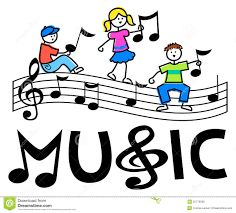 